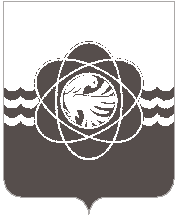 44 сессии пятого созываот 22.07.2022 № 263			Рассмотрев обращение Администрации муниципального образования  «город Десногорск» Смоленской области от 01.07.2022 № 6444, руководствуясь Федеральным законом от 08.05.2010 № 83-ФЗ «О внесении изменений в отдельные законодательные акты Российской Федерации в связи с совершенствованием правового положения государственных (муниципальных) учреждений», постановлением Администрации муниципального образования «город Десногорск» Смоленской области от 18.04.2011 № 388 «Об утверждении Порядка определения платы за оказание услуг (выполнение работ), относящихся к основным видам деятельности муниципальных бюджетных учреждений муниципального образования «город Десногорск» Смоленской области, для граждан и юридических лиц», статьей 26 Устава муниципального образования «город Десногорск» Смоленской области, Десногорский городской СоветР Е Ш И Л:Признать утратившим силу решение Десногорского городского Совета от 28.11.2017 № 384 «Об утверждении стоимости платных услуг, оказываемых муниципальным бюджетным учреждением «Десногорская центральная библиотека» муниципального образования «город Десногорск» Смоленской области».Настоящее решение опубликовать в газете «Десна».О признании утратившим силу решения Десногорского городского Совета от 28.11.2017 № 384 «Об утверждении стоимости платных услуг, оказываемых муниципальным бюджетным учреждением «Десногорская центральная библиотека» муниципального образования «город Десногорск» Смоленской области»И.о. Председателя Десногорского городского  Совета                                                      Е.П. ЛеднёваИ.о. Главы   муниципального   образования «город Десногорск»  Смоленской    области                                            З.В. Бриллиантова